Index of Main Documents (Eigg Mountain Settlement History) (16,012)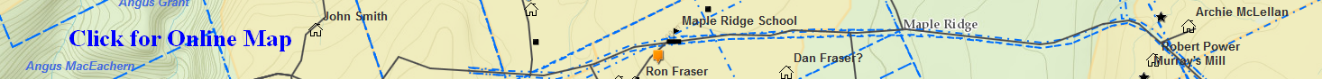 Introduction (2,796)An outline of what the project is about, how to use it and what readers can find in it.Eigg Mountain Soil Fertility (3,882)This document gives a description of what farming was like on Eigg Mountain, and a discussion of what led to the eventual abandonment of the farming community.Reading the Forested LandscapeThis section of the introduction explains differing models of how to navigate within the woods – all of which involve imagining more than you can see.  I also explain how it is possible to see traces of landscapes from the past. Finding Places (2,554)This document explains how we found long-lost farm sites in the forest, and also develops the theme from Reading the Forested Landscape of how to read the signs of historical changes over time discernible in the present landscape.Making Claim to the Land (4,176)This paper considers how people have made claims to use and own land as well as the anomalies of surveying and land transfers on Eigg Mountain.Mapping Time (1,364)This document explains how the map is constructed and discusses the tricky problems involved in deciding how to represent changes over time on a depiction that is better suited to representing spatial relations only.Working with Aerial Photographs (1,240)Here we explain how to detect evidence of the past landscape from aerial photographs as well as how we integrated aerial photos, the digital map and GPS in the field.Primary Documents and lists:Aerial PhotographsDeedsLand Grant RecordsMapsPeopleWills